PHIẾU BÀI TẬP TUẦN 33 MÔN VẬT LÍ 6Câu 1: Trong các đặc điểm bay hơi sau đây, đặc điểm nào không phải là của sự sôi?A. Xảy ra ở một nhiệt độ xác định của chất lỏng.B. Xảy ra ở cả trong lòng lẫn mặt thoáng của chất lỏng.C. Xảy ra ở bất kì nhiệt độ nào.D. Trong suốt quá trình diễn ra hiện tượng này, nhiệt độ của chất lỏng không thay đổi.Câu 2: Ở điều kiện thường, nước sôi ở nhiệt độ nào?A. 100oC        B. 1000oC		C. 99oC        D. 0oCCâu 3: Sự nóng chảy, sự đông đặc,và sự sôi có đặc điểm nào giống nhau?A. Nhiệt độ không thay đổi và xảy ra ở một nhiệt độ xác định.B. Nhiệt độ tăng dần và xảy ra ở một nhiệt độ không xác định.C. Nhiệt độ giảm dần và xảy ra ở một nhiệt độ xác định.D. Nhiệt độ tăng dần và xảy ra ở một nhiệt độ xác định.Câu 4: Trong suốt thời gian nước sôi nhiệt độ của nước như thế nào?A. tăng dần		B. không thay đổi		C. giảm dần		D. ban đầu tăng rồi sau đó giảmCâu 5: Trong các đặc điểm bay hơi sau đây, đặc điểm nào là của sự sôi?A. Xảy ra ở bất kì nhiệt độ nàoB. Chỉ xảy ra trên mặt thoáng của chất lỏngC. Chỉ xảy ra trong lòng chất lỏngD. Chỉ xảy ra ở một nhiệt độ xác định của chất lỏng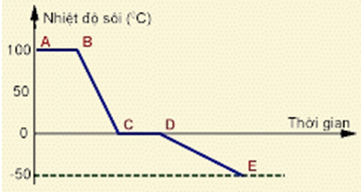 Hình1Dựa vào Đường biểu diễn sự thay đổi nhiệt độ của một chất theo thời gian với các quá trình như Hình 1 để trả lời câu 6-10Câu 6: Đoạn AB ứng với quá trình nào sau đây?A. Bay hơi.		B. Sự sôi.		C. Sự nóng chảy.		D. Sự đông đặc.Câu 7: Chất lỏng trên làA. nước			B. ête			C. rượu				D. thủy ngânCâu 8: Đoạn CD ứng với quá trình nào sau đây?A. Bay hơi.		B. Sự sôi.		C. Sự nóng chảy.		D. Sự đông đặc.Câu 9: Nhiệt độ nóng chảy của chất lỏng này có giá trị bằng bao nhiêu?A. 00C			B. 1000C		C. 800C				D. 60CCâu 10: Ở giai đoạn ứng với đoạn DE chất đó tồn tại ở thể nào?A. Thể lỏng		B. Thể khí		C. Thể rắn			D. không thể xác địnhCâu 11: Sau đây là bảng theo dõi sự thay đổi nhiệt độ theo thời gian của một chất lỏng khi được đun nónga. Vẽ đường biểu diễn sự thay đổi theo thời gianb. Có hiện tượng gì xảy ra đối với chất lỏng từ phút thứ 12 đến phút thứ 16?Thời gian (phút)0246810121416Nhiệt độ (oC)203040506070808080